UNIVERSITA' DI GENOVA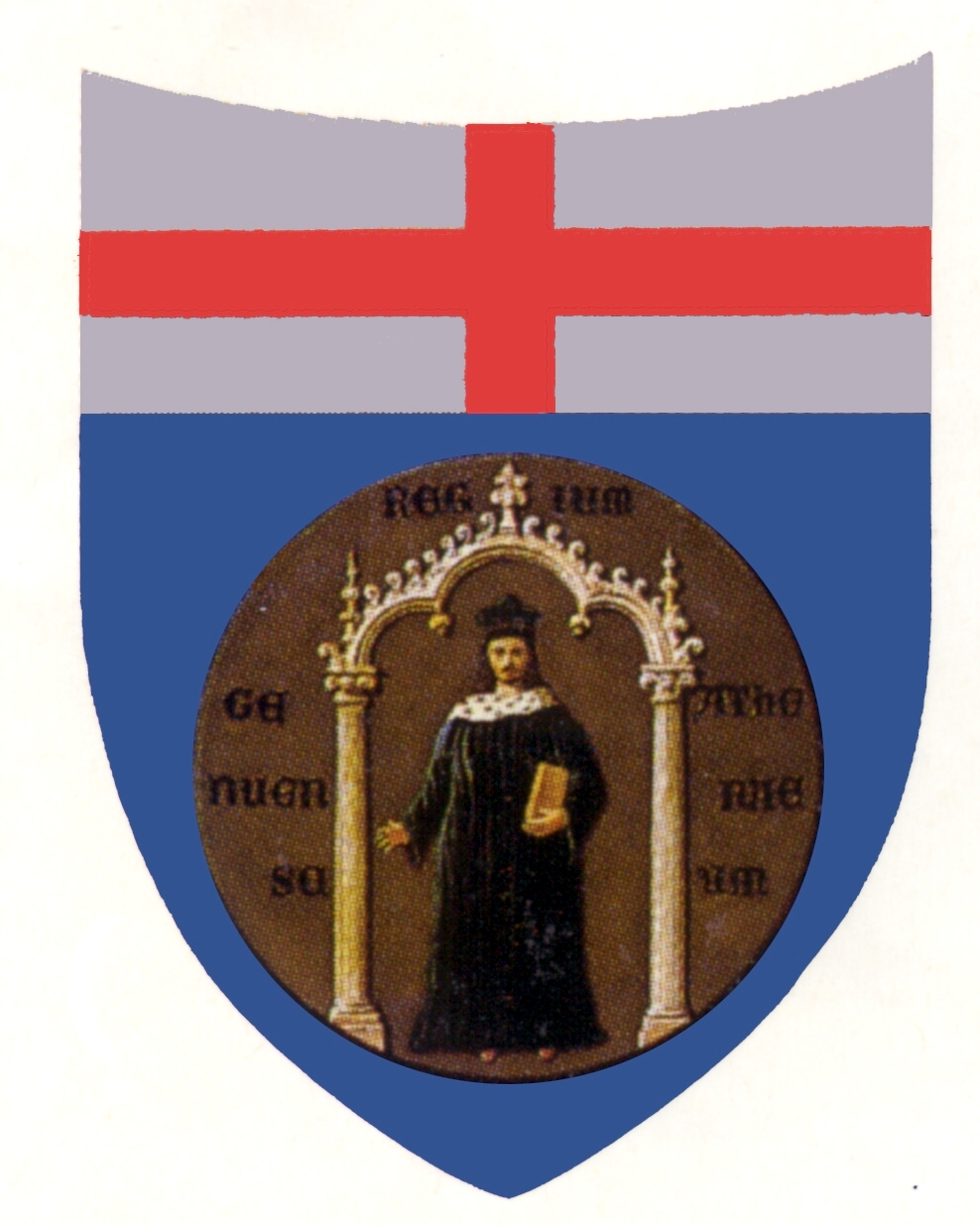 FACOLTA' DI SCIENZE MFNCorso di Laurea Magistrale in Chimica IndustrialeSCELTA PROVVISORIA DEGLI INSEGNAMENTI DA FREQUENTARE NELL'A.A. 2019/2020Nome:__________________________________	Cognome:_______________________________Matricola:___________________________________________Tel.:___________________________________	E-mail: _________________________________⁯_ Laureato                                                        ⁯_ LaureandoIl sottoscritto comunica che intende iscriversi nella modalità (full-time o part-time): e che intende frequentare i seguenti insegnamenti (barrare con una X in corrispondenza all'a.a. prescelto) (N.B.: in molti casi la scelta dell'a.a. è obbligata). Gli studenti part-time barrino solo gli insegnamenti dell'a.a. 20/21.Note:(1)	insegnamento mutuato dalla Laurea in Chimica e Tecnologie Chimiche(2)	insegnamento mutuato dalla Laurea Magistrale in Scienze Chimiche(3)	insegnamento mutuato dalla Laurea Magistrale in Scienza e Ingegneria dei Materiali – Inizia il 14 Settembre. Per la coorte 19/20 l’insegnamneto è a scelta (tabella A2), per la coorte 20/21 l’insegnamento è Affine e Integrativo (tabella A1)Data:(da salvare in formato pdf e consegnare entro venerdì 09 ottobre 2020 mediante la procedura on line presso https:/servizionline.unige.it/studenti/iscriversialluniversita/domandadiammissione)Importante: lo studente dovrà poi confermare tali scelte presentando il Piano degli Studi entro il 09  ottobre 2020 (se già laureato) oppure non appena formalizzata l'iscrizioneTabella A1: Insegnamenti attivati per le attività formative Affini o Integrative(Lo studente deve scegliere due insegnamenti)Tabella A1: Insegnamenti attivati per le attività formative Affini o Integrative(Lo studente deve scegliere due insegnamenti)Tabella A1: Insegnamenti attivati per le attività formative Affini o Integrative(Lo studente deve scegliere due insegnamenti)Tabella A2: Ulteriori insegnamenti attivati/proposti dal Corso di Studio della Laurea Magistrale in Chimica Industriale per le attività a libera sceltaTabella A2: Ulteriori insegnamenti attivati/proposti dal Corso di Studio della Laurea Magistrale in Chimica Industriale per le attività a libera sceltaTabella A2: Ulteriori insegnamenti attivati/proposti dal Corso di Studio della Laurea Magistrale in Chimica Industriale per le attività a libera sceltaInsegnamento20/2121/22Insegnamento20/2121/22Biomateriali Polimerici (64767), 2° semestreScienza e Tecnologia delle Formulazioni Industriali, 2° semestre (72184)Proprietà di Polimeri e Compositi a Matrice Polimerica (80274)(2) (sempre)Chimica dei Materiali (28083)(1), 1° semestre (sempre)Tecniche di Controllo dei Processi Industriali (61908), 1° semestrePolymers for Electronics and Energy Harvesting (94802),(3) 1° SemestreChimica e Tecnologia delle Membrane (61905), 2° semestrePolymers for Additive Manfacturing(101883), 2° semestreMetodi Fisici in Chimica Organica(2), 1° semestre(39613) (sempre)Lavorazione Industriale di Materiali Polimerici(104853), 2° SemestreEconomia dei processi Produttivi, 2° semestre (80198)(2)Polymers for Electronics and Energy Harvesting (94802),(3) 1° SemestreAnalisi Di Dati Sperimentali Mediante Tecniche di Programmazione (61900), 1° semestreScelta 1Scelta 2